Suppl 6. Subgroup RFS analyses of patients with a single tumor stratified by tumor size and treatment type among different age groups before and after IPTW.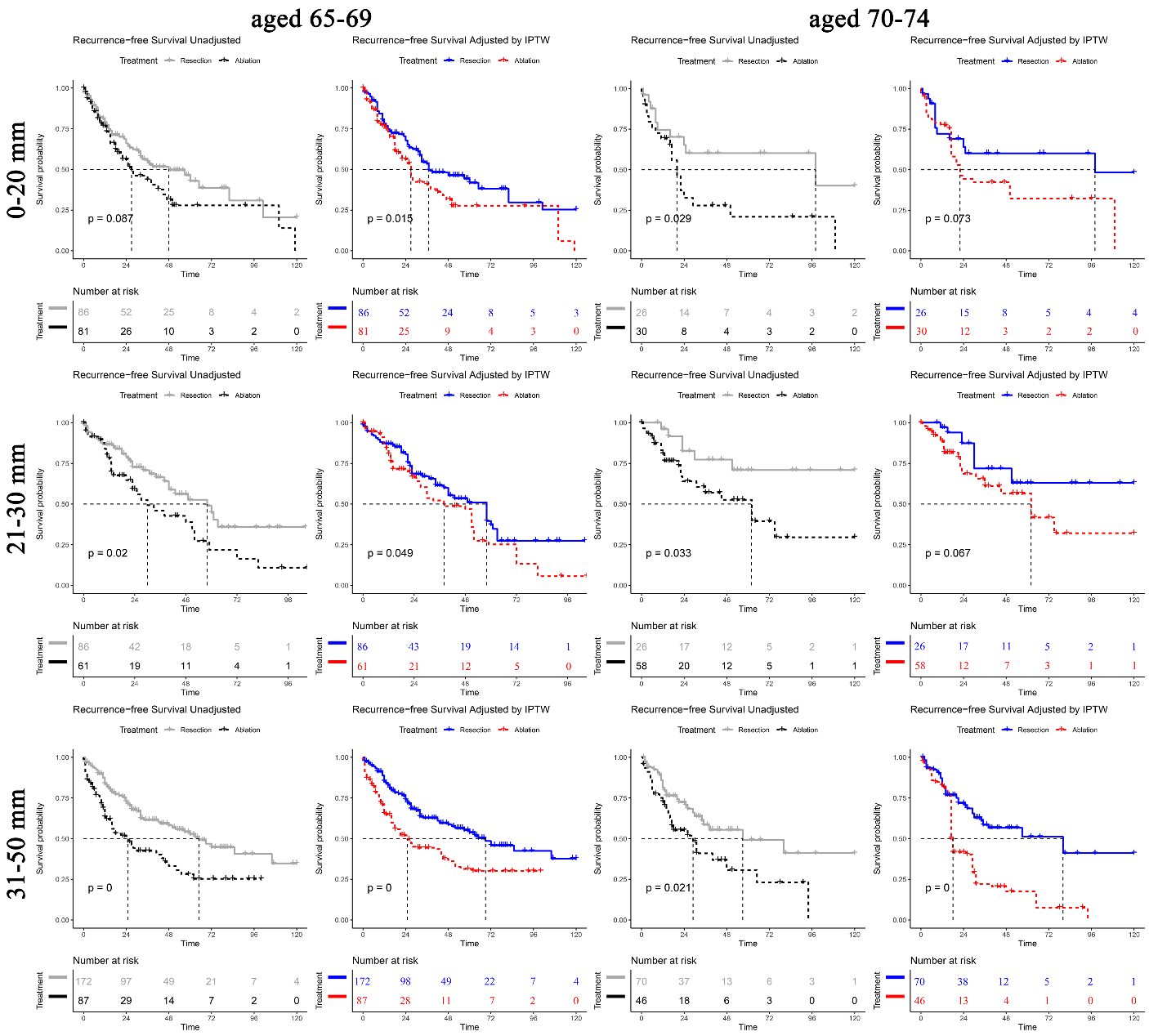 